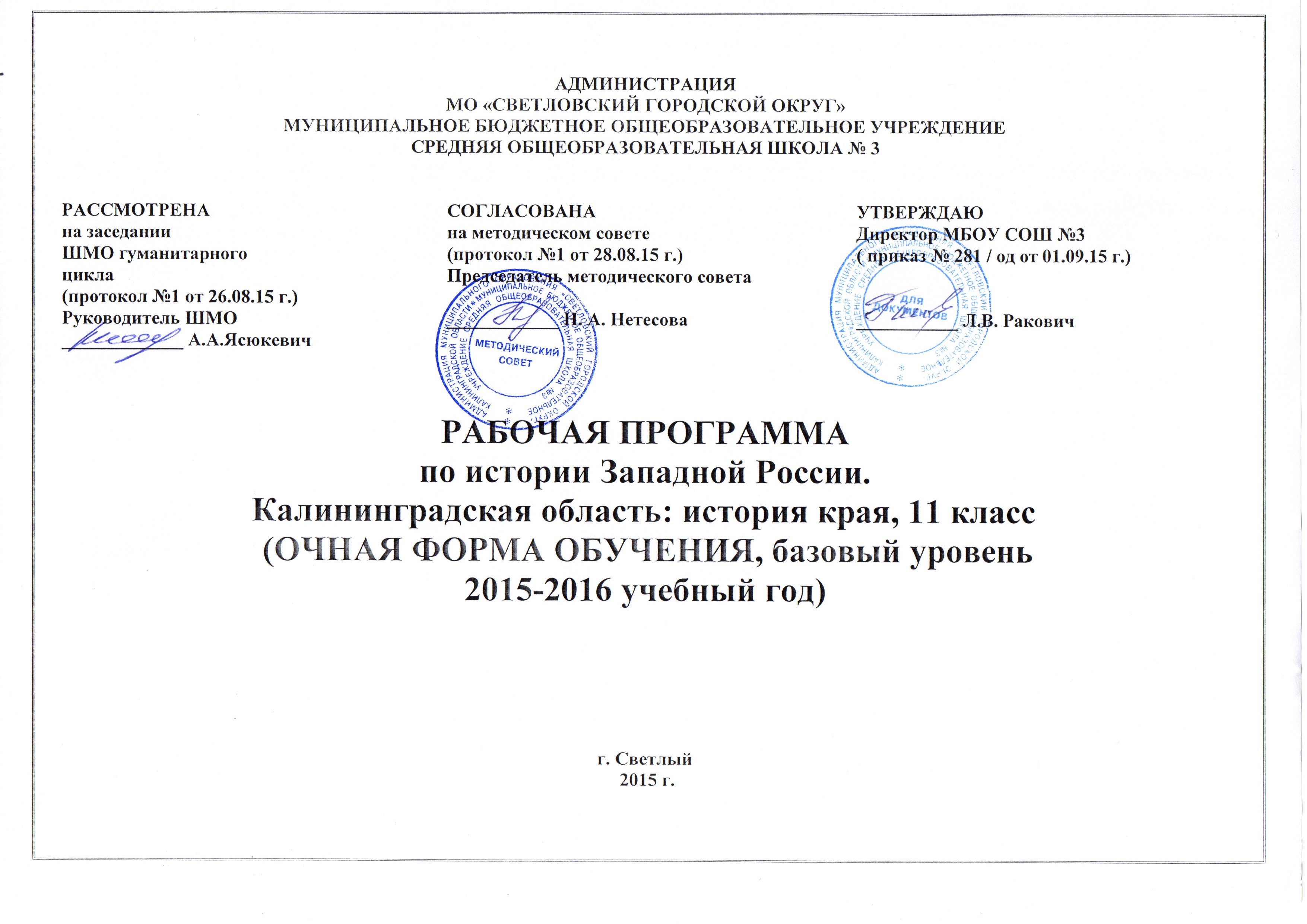 ПОЯСНИТЕЛЬНАЯ ЗАПИСКАПрограмма по истории края составлена на основе федерального и регионального компонентов государственного стандарта общего (основного) образования, с использованием программы для студентов исторического факультета РГУ им. И.Канта «История края с основами исторического краеведения» (составители – М.А. Клемешева и В.Н.Маслов).	Программа конкретизирует содержание предмета истории края, рекомендует последовательность изучения разделов и тем учебного предмета, содействует реализации единой концепции исторического образования, сохраняя условия вариативного построения курсов по истории края.Количество часов за год 35, из расчета 1 час в неделю.Рабочая программа является адаптированной, так как в классе обучаются дети с ОВЗ. В связи с этим необходимо ввести коррекционно-развивающий компонент для этих обучающихся.Основные направления коррекционно-развивающей работыСовершенствование  сенсомоторного развитияКоррекция отдельных сторон психической деятельностиРазвитие основных мыслительных операцийРазвитие различных видов мышленияКоррекция нарушений в развитии эмоционально-личностной сферыРазвитие речи, овладение техникой речиРасширение представлений об окружающем мире и обогащение словаря. Коррекция индивидуальных пробелов в знаниях. Содержание коррекционно-развивающего компонента в сфере развития жизненной компетенции для  детей с ОВЗ.Развитие представлений о собственных возможностях и ограничениях, о насущно необходимом жизнеобеспеченииОвладение социально-бытовыми умениями, используемыми в повседневной жизниОвладение навыками коммуникацииДифференциация и осмысление картины мираДифференциация и осмысление своего социального окружения, принятых ценностей и социальных ролей. Цели: - воспитание у детей чувства патриотизма; - формирование у них понимания необходимости исторической преемственности поколений;убежденности в том, что Калининградская область была, есть и останется неотъемлемой часть России; понимание основ межгосударственных отношений.Особенностью курса истории западной России в 11 классе является изучение советского периода истории Калининградской области с 1991по 2013 годы. Рассматривается изменение геополитического политического положения области в связи с распадом СССР, созданием ЕС, экономическое и социальное развитие области в условиях свободной экономической зоны «Янтарь», межрегиональные и международные связи Калининградской области, преодоление экономического кризиса, проблемы и перспективы дальнейшего развития отношений региона и центра.Учащиеся должны знать:- даты важнейших событий;- государственных деятелей, военачальников, ученых, представителей культуры имевших непосредственное отношение к истории края;-основные этапы и ключевые события истории края с древности и до наших дней;- важнейшие достижения культуры и системы ценностей края, сформировавшиеся в ходе развития региона;- изученные виды источников по истории края.Учащиеся должны уметь:- выделять характерные причинно-следственные связи;-соотносить даты событий истории края с событиями отечественной и всеобщей истории; определять последовательность и длительность важнейших событий в истории края;- использовать текс источника по истории края при ответе на вопросы региональной тематики; сравнивать свидетельства различных источников;- разделять процессы на этапы, устанавливать связи и отношения между частями целого;- называть характерные и существенные черты экономического, социального, духовного и политического развития;- показывать на исторической карте пути заселения территории различными народами, границы территории края, места важнейших исторических событий;-  объяснять значение основополагающих понятий курса;- рассказывать о важнейших исторических событиях на территории края и их участниках, показывать знание необходимых дат, фактов, терминов;- уметь работать и историческими источниками;- давать описание  региональных исторических событий и памятников культуры на основе текста и иллюстрированного материала учебника, фрагмента исторического источника;- уметь выделять главную мысль, идею в учебнике;- рассматривать общественные явления в развитии;- соотносить общие и региональные исторические процессы и отдельные факты; выявлять существенные черты исторических процессов, явлений, событий;- группировать исторические явления и события по заданному признаку;- выявлять общность и различия сравниваемых исторических событий и явлений;- анализировать исторические явления, процессы, факты, обобщать и систематизировать полученную информацию;- объяснять своё отношение к наиболее значительным события и личностям в истории края;-уметь выбрать и использовать нужные средства для учебной деятельности.В планировании учтены различные формы урока: изложение нового материала учителем самостоятельно, в диалоге с классом, самостоятельно с помощью учебника, работа с картой, создание презентаций по истории своего района, города, поселка,  а также различные формы контроля: самопроверка, взаимопроверка, работа с рабочими тетрадями контрольные срезы. Особое внимание уделяется работе с историческими источниками. Анализ документов по истории края позволяет более подробно познакомится с разными точками зрения на одну и  ту же проблему.Содержание изучаемого курсаТема 1. Введение в курс « Истории западной России на рубеже ХХ и ХХI вв.»  (1ч)Исторические источники, научная и научно-популярная литература по истории края. Знать/понимать:- виды исторических источников;-  истории края с другими научными дисциплинами;- специфику истории Калининградской областиУметь:- определять виды исторических источников, анализ источников.Тема 2. Политическое развитие в новых условиях (1991 – 2006гг.). (6 часов).Распад СССР, реформы 1992 года. Референдум 1993 года, выборы, региональные противоречия. Выборы 1995, 1996 годов, политическая борьба в Калининградской области.Укрепление вертикали власти, политическое развитие в 2004-2006 годах. Политические партии, их программа, общественные объединения.Знать/понимать:- даты основных событий;- взаимосвязь процессов протекающих в калининградской области и основной России;  политических лидеров;- основные понятия темы: референдум, выборы, вертикаль властиУметь: - составлять хронологическую таблицу, анализировать основные проблемы;-  умение определять взаимосвязи причин и следствий; - характеризовать политических деятелей;- высказывать своё мнение о происходивших процессах.Тема 3.Изменение геополитического положения области. -3 часа. Российский эксклав на Балтике, отношения с соседями (с Белоруссией, Литвой и Латвией), проблема расширение НАТО на восток. НАТО и ЕС в 1999 – 2004 годах. Проблемы эксклавного положения  Калининградской области. Влияние новых геополитических реалий на экономику области. Особенности развития калининградской области в новых экономических и политических условиях. Проекты дальнейшего политического переустройства нашей области. Реальный путь развития Калининградской области предложенный  Президентом и Правительством РФ.Знать/понимать:- понятие «эксклав», проблемы эксклава;- геополитическую обстановку региона и её влияние на экономику области;- проекты дальнейшего развития областиУметь:-  работать с историческими источниками картой;- анализировать преимущества и недостатки эксклавности области;- соотнести общие и региональные исторические процессы.Тема 4.Особая (свободная) зона и становление новой экономики. (4 часа).Приватизация необходимый компонент рыночных реформ. Экономический кризис 1991-1998 годов. Свободная экономическая зона «Янтарь». Закон «Об особой экономической зоне в Калининградской области». Федеральные целевые программы развития области. Начало выхода из кризиса (с1999г). Развитие производственной и рыночной инфраструктуры. Развитие основных отраслей экономики Калининградской области. Успехи пищевой, машиностроительной, деревообрабатывающей и строительной отраслей. Создание автосборочного производства завод «Янтарь», «Лукойл-Калининград-морнефть». Развитие транспортной инфраструктуры. Активная внешнеэкономическая деятельность. Стагнация сельского хозяйства, сокращение посевных площадей. Трудности развития и реформирования сельского хозяйства. Развитие новых форм ведения хозяйства. Перерабатывающие предприятия. Топливно-энергетический комплекс. Энергоснабжение области. Транзит энергоресурсов. Строительство ТЭЦ-2.Оценка эффективности закона об ОЭС.Знать/понимать:- основные понятия темы: приватизация, экономический кризис, инфраструктура;- процессы, происходившие в промышленности и сельском хозяйстве;- проблемы транзита в область.Уметь: - работать с историческими источниками картой;- характеризовать процесс приватизации;- устанавливать причины и последствия  экономического кризиса. Тема5. Социальное развитие. (4 часа).Демографическая политика. Демографический кризис, его отражение в жизни Калининградской области. Особенности формирования населения области. Безработица. Проблема идентичности населения России. Синдром эксклава и пути его преодоления жителями Калининградской области. Уровень жизни населения. Социальная дифференциация. Проблемы развития социальной сферы. Система здравоохранения в новых условиях. Жилищное строительство.Знать/понимать:- основные понятия темы: демография, демографический кризис, социальная дифференциация;- особенности сознания и самосознания жителей области;- проблемы развития социальной сферы области;Уметь: - характеризовать уровень жизни населения;- участвовать в дискуссии по проблемам области.Тема 6.Духовная жизнь. (4 часа).Трудные 90-е годы, Развитие культуры, музеи и памятники культуры, их роль в сохранении исторической памяти. Новые учреждения культуры. Проблемы восстановления памятников истории и культуры. Реконструкция центра Калининграда.Формирование новых культурных традиций. Юбилей и фестивали.Религиозная политика в регионе. Строительство храмов. Возрождение нравственности. Противодействие экстремизму.Культура – приоритет регионального развития. Современный образ калининградской земли – Россия в Европе.Знать/понимать: - музеи и памятники культуры, проблемы восстановления памятников;- понятие «экстремизм»;- конфессии  Калининградской области;Уметь:-  музеи и памятники культуры;- оценивать результаты реконструкция центра Калининграда;- определять причины и последствия экстремизма.Тема 7. Муниципальная реформа и развитие городов и поселков. (3 часа).Муниципальное самоуправление. Муниципальная реформа, административно-территориальное управление области. Современное соотношение административно-территориального управления и местного самоуправления. Развитие населенных пунктов области.Знать/понимать:- муниципальную реформу;Уметь: - работать с картой;Тема 8. Межрегиональные и международные связи. (3 часа).Межрегиональные связи Калининградской области, отношения с соседями по Балтийскому региону. Развитие внешней торговли, инвестиции в область, совместные проекты. Международное и приграничное сотрудничество.Европа и Калининградская область, Совет государств Балтийского моря. Международное сотрудничество Калининградской области в рамках европейского региона. Транзит через Литву. Визовый режим.Знать/понимать:- основные понятия темы: Балтийский регион, инвестиции, Совет государств Балтийского моря;- проблемы эксклавности  региона;- проблемы межрегиональных связей Калининградской области;Уметь: - работать с картой;- пользоваться историческими источниками;- характеризовать проблемы визового режима и транзита через ЛитвуТема 9. Перспективы социально-экономического развития. – 5 часов.Федеральные, региональные, межрегиональные, международные интересы в развитии региона. Калининградская область - морские ворота соединяющие Россию и Европу. Федеральная политика по отношению к региону, новый закон об ОЭЗ. Изменение в системе формирования областной государственной власти. Правительство калининградской области. Новая региональная стратегия.Знать/понимать:- закон об ОЭЗ; - федеральную политику по отношению к региону; - изменение в системе формирования областной государственной власти;Уметь: - оценивать различные интересы региона;- работать с картой;- соотносить региональные и российские события; Повторение – 2 часаВ программе предусмотрены общепринятые сокращения: СССР – Союз Советских Социалистических Республик.                                                                                                    ЕС – Единая Европа.                                                                                                    СЭЗ – свободная экономическая зона.                                                                                                    ОЭС – особая экономическая зона2.Общая информация3. КАЛЕНДАРНО-ТЕМАТИЧЕСКОЕ ПЛАНИРОВАНИЕПОУРОЧНО-ТЕМАТИЧЕСКОЕ ПЛАНИРОВАНИЕ ПО ИСТОРИИ ЗАПАДНОЙ РОССИИ.КАЛИНИНГРАДСКАЯ ОБЛАСТЬ:ИСТОРИЯ  КРАЯ. 11 класс (Учебник история западной России 10-11 классы.Под редакцией Клемешева А.П. – М.: ОЛМА Медиа Групп,2007г.)В календарно-тематическом и поурочно-тематическом  планировании допускаются изменения  порядка изучения тем, сроков прохождения тем при условии непредвиденных обстоятельств (болезнь учителя, болезнь учащихся, курсовая переподготовка учителя, карантин, стихийные бедствия и т.д.).Домашнее задание является примерным и может быть изменено в зависимости от уровня подготовки класса и усвоения материала. Резерв времени используется по усмотрению учителя. ПредметИстория западной России. Калининградская область: история края.Класс11УчительДудина Нелля ЛеонидовнаКоличество часов в год35Из них:Контрольных работ3Количество часов в неделю1ПрограммаПрограмма общего образования по истории края. История западной России. Калининградская область: история края./Авт.-сост. В.Г.Кретинин, Н.А.Строганова.-Калининград:Издательство РГУ им.И.Канта,2006Учебный комплекс для учащихся:Учебник История западной России 10-11 классы. Под ред. Клемешева А.П. – М.: ОЛМА Медиа Групп, 2007г.Дополнительная литератураРабочая тетрадь история западной России 10-11 классы. Под ред. Клемешева А.П. – М.: ОЛМА 	Медиа Групп, 2007г.   История западной России. Калининградская область: хрестоматия для школьников. 10-11 классы. Авт.-сост.Кретинин Г.В.; под ред.Клемешева А.П. – Калининград: Изд-во РГУ им. И. Канта, 2007г.  УМП для учителей 10-11классы. Сост.Кретинин Г. В.; Под ред. Клемешева А.П. – М.: ОЛМА Медиа Групп, 2007г.Электронные источники информацииИнтернет-ресурсы:Нормативные документыЗакон «Об образовании»Приказ Минобразования России от 05.03.2004. №1089 «Об утверждении федерального компонента государственных образовательных стандартов начального общего, основного общего и среднего (полного) общего образования»Письмо Минобразования России от 20.02.2004. №03-51-10/14-03 « О введении федерального компонента государственных образовательных стандартов начального общего, основного общего и среднего (полного) общего образованияПриказ Минобразования России от 09.03.2004. № 1312 « Об утверждении федерального базисного учебного плана и примерных учебных планов для общеобразовательных учреждений РФ, реализующих программы общего образования» Письмо Минобразования России от 07.07.2005. « О примерных программах по учебным предметам федерального учебного плана»Федеральный компонент государственного стандарта общего образованияПримерные программы по учебным предметам федерального базисного учебного плана№№Тема (содержание)Количество часовКонтрольные работыДата11Введение в курс « Истории западной России на рубеже ХХ и ХХ! вв.»  1Контрольная работа №1. «Калининградская область в конце 90-х – начале 2000 годов».22Политическое развитие в новых условиях (1991-2006гг.)6Контрольная работа №1. «Калининградская область в конце 90-х – начале 2000 годов».33Изменение геополитического положения области.3Контрольная работа №1. «Калининградская область в конце 90-х – начале 2000 годов».44Особая (свободная) зона и становление новой экономики.4Контрольная работа №1. «Калининградская область в конце 90-х – начале 2000 годов».55Социальное развитие.4Контрольная работа №1. «Калининградская область в конце 90-х – начале 2000 годов».66Духовная жизнь.4Контрольная работа №2 по теме  «Калининградская область в начале 21 века».77Муниципальная реформа и развитие городов и поселков.3Контрольная работа №2 по теме  «Калининградская область в начале 21 века».8Межрегиональные и международные связи.Межрегиональные и международные связи. 3Контрольная работа №2 по теме  «Калининградская область в начале 21 века».9Перспективы социально-экономического развития.Перспективы социально-экономического развития. 5Годовая контрольная работа10ПовторениеПовторение 2№Тема урокаТип урокаЭлементы содержанияДомашнее заданиеДата проведения1Вводное занятие. Исторические источники и литература по курсу «История западной России».Урок изучения нового материала.Исторические источники, научная и научно-популярная литература по истории края.Лекция.2Кардинальные  политические изменения 1991-1992 годов.Комбинированный урок.Распад СССР, реформы 1992 года.П.63-6431993 год: решение вопроса о власти.Комбинированный урок.Референдум 1993 года, выборы, региональные противоречия. П.65-664Политическая борьба в середине 90-х годов ХХ в.Комбинированный урок.Выборы 1995, 1996 годов, политическая борьба в Калининградской области.П.675Политическая стабилизация в Калининградской области в начале ХХI века.Комбинированный урок.Укрепление вертикали власти, политическое развитие в 2004-2006 годах.П.68-696-7Политический портрет региона.Урок изучения нового материала.Урок повторения и обобщения материала.Политические партии, их программа, общественные объединения.П.70-718Геополитическое положение области.Комбинированные уроки.Российский эксклав на Балтике, отношения с соседями, проблема расширение НАТО на восток.П.72-759Трудности и  проблемы эксклавного положения.Комбинированный урок.Проблемы эксклава, влияние на экономику области.П.76-7710Альтернативы развития в новых условиях.Урок самостоятельной работы.Политическое переустройство области, путь развития Калининградской области.Презентации11Экономический кризис 1991-1998 годов.Комбинированный урок.Приватизация, проблемы, экономический кризис.П.78-7912СЭЗ «Янтарь». Закон  «ОБ особой экономической зоне в Калининградской области».Урок изучения нового материала.СЭЗ «Янтарь». Закон «Об особой экономической зоне в Калининградской области».П.80-8113От спада - к росту производства. Выход из кризиса.Комбинированный урок.Федеральные целевые программы, начало выхода из кризиса.П.82-8314Проблемы и перспективы развития Особой экономической зоны. Комбинированный урок.Экономическое развитие области, внешнеэкономическая деятельность.П.84-8515Социальный портрет жителя области.Комбинированный урок.Уровень жизни населения, социальная дифференциация.П.86-8716Демографическая политика. «Остров Калининград».Комбинированный урок.Демографический кризис, её отражение в жизни Калининградской области. Развитие социальной сферы, синдром эксклаваП.88 -9017Контрольная работа № 1 по теме «Калининградская область в конце 90-х – начале 2000 годов».Контрольная работаКонтрольная работа № 1 по теме «Калининградская область в конце 90-х – начале 2000 годов».18-19Культурный ландшафт области.Комбинированные уроки.Трудные 90-е годы, Развитие культуры, музеи и памятники культуры.П.91-9320Дрога к храму.Комбинированный урок.Религиозные организации, строительство храмов, сепаратизм.П.94-9521Форпост российской культуры на Балтике.Комбинированный урок.Приоритеты развития региона.П.9622Развитие местного самоуправления.Комбинированный урок.Формирование местного самоуправления.П.97-9823Калининградская область: региональная власть и местное самоуправление.Комбинированный урок.Муниципальная реформа, административно-территориальное управление области.П.9924Города и районы, проблемы и перспективы развития.Комбинированный урок.Достижения и перспективы в социально-экономическом развитии.П.10025-26Калининградская область – регион сотрудничества.Урок самостоятельной работы.Межрегиональные связи Калининградской области, отношения с соседями по Балтийскому региону.П.101-10227Внешнеэкономические связи Калининградской области.Комбинированный урок.Развитие внешней торговли, инвестиции в область, совместные проекты.П.103-10428Трансграничная кооперация.Комбинированный урок.Европа и Калининградская область, Совет государств Балтийского моря.П.10529Калининградская область как военный форпост, морские ворота и мост в Европу.Урок изучение нового материала.Интересы региона в Европе и России, морские ворота России в Европу.П.10630Москва и Калининград: федеральная политика по отношению к региону.Урок самостоятельной работы.Федеральная политика по отношению к региону, новый закон об ОЭЗ.П.107-10831Региональная стратегия.Комбинированные уроки.Областная дума и правительство Калининградской области, региональная стратегия развития.П.10932Контрольная работа №2 по теме  «Калининградская область в начале ХХIвека».Урок проверки знаний. Контрольная работа №2 по теме  «Калининградская область в начале ХХIвека».33Обобщение материалаКомбинированный урок34Годовая контрольная работа № 3 по теме  «Калининградская область во второй половине ХХ - начале ХХIвека»Урок проверки знаний. Годовая контрольная работа № 3 по теме  «Калининградская область во второй половине ХХ - начале ХХIвека»35Повторительно-обобщающий урок.Урок повторение материала.